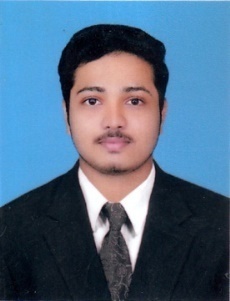 Career Objective:To obtain a position whereby I can apply acquired Knowledge and skills, working in a team environment, there by continuously growing and contributing to the Main objectives of the organization.Educational Qualification:Diploma in Mechanical Engineering (2013 - 2015)Datatech Computer Engineering College, Mavelikara,Kerala,IndiaVocational Higher secondary school(2013)GOVT.V.H.S.E Boys High School,Kollam,Kerala,IndiaHigh school (2011)St. Aloysius High School, Kollam,Kerala,India     Professional Qualification:Certified Quality Control Engineering. Basic Piping and Pipeline EngineeringASNT-NDT Level 2 as per SNT-TC-1A-2011Ultrasonic testingVisual testingLiquid penetrant testingMagnetic particle testingRadiographic testing    Industrial oriented training programProfessional Experience:ESSAR Heavy Engineering Services,Hazira,Gujarat,India-in contract with Alphatech Engineering Works, Surat as a “QA/QC Supervisor”April 2016 to September 2017Responsibilities Handled:NDT clearance of loop filesCheck Storage of filler materials, equipment to be used, weld joint preparations etc.Check fit up, internal & external alignment of pipe V-groove, weld metals thickness etc.Review radiography film and final acceptances of the pipe.Coordinate the Positive Materials Identification of the materials, weld metal and base metalsReview the sub contractor’s Quality control plan, NDT Procedure.Resolving Daily QA/QC issues.Ensure that the Internal and External audit are carried out as per schedule.Analyze drawings and assign duties to workforce and coordinating in completion of projectsPreparation and checking of Mechanical data sheets and BillingTechnical Proficiency:Microsoft OfficeInternetAreas of Interest:Manufacturing TechnologyQA/QC EngineeringPersonal Abilities:DedicationDecision MakingCommunicationLeadership QualityElegant Team PlayerWilling to Work for Long HoursLanguages Known:EnglishHindiMalayalamArabic (read)Personal Datas:Gender	            : MaleDate of Birth  	: 20/03/1996Marital Status	: SingleReligion            	: IslamNationality 	            : IndianDeclaration:                                                    I,Ameer, hereby declare that the above written particulars are true to the best of my knowledge and brief.                                                                                                                            AMEERCURRICULUM VITAE